ЮУрГУКафедра инженерной
и компьютерной графикиОТЧЁТКОМПЬЮТЕРНАЯ ГРАФИКАЗадание №5Вариант №19 Гидроцилиндр тормознойГруппа ПЗ-257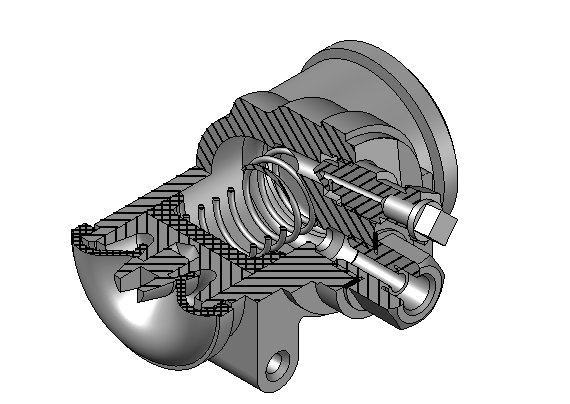 Выполнил			Сорокин В.А.Проверил			Решетов А.Л.